16 октября 2017 г. на базе нашего техникума в лаборатории-парикмахерской состоялись внутренние отборочные соревнования к 4 Открытому Региональному чемпионату «Молодые профессионалы WorldSkills Russia»Московской области -2018В конкурсе приняли участие обучающиеся группы ПР-603  Карькова Алена, Фомичева Светлана, ПР-513  Ватутина Кристина.Конкурсное задание было представлено в модулях:Модуль «Д»- Женские модные распущенные длинные волосы с окрашиванием по трем показателям.Модуль «Е» - Прическа невесты на длинные волосы, волосы собраны, с использованием украшений.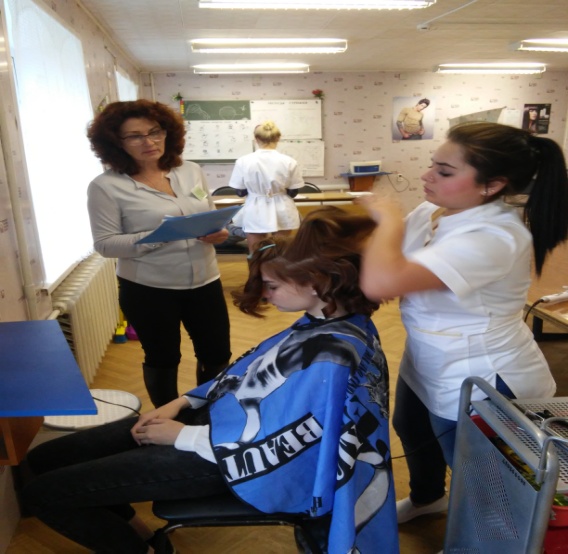 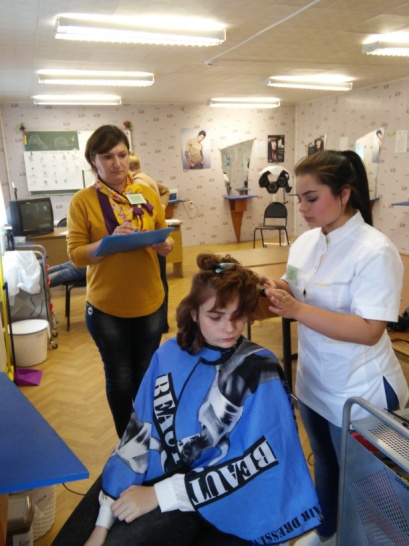 В судействе принимали участие  мастера производственного обучения:Кочеткова Лилия Николаевна, Витка Лилия Петровна, Мусина Наталья Яковлевна.                                  Будущие парикмахеры отлично выполнили задание. В результате конкурса были определены места:         1 место – Ватутина Кристина             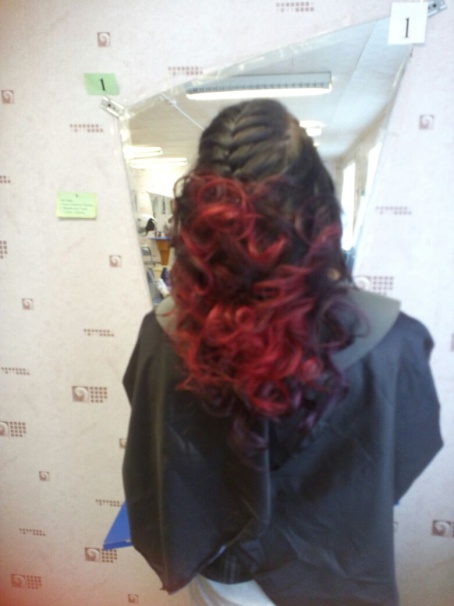 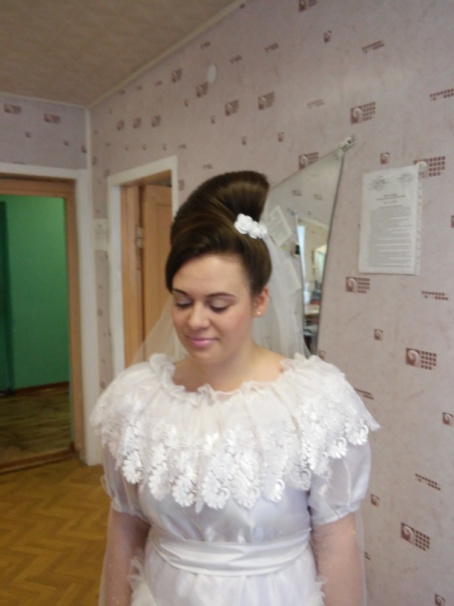 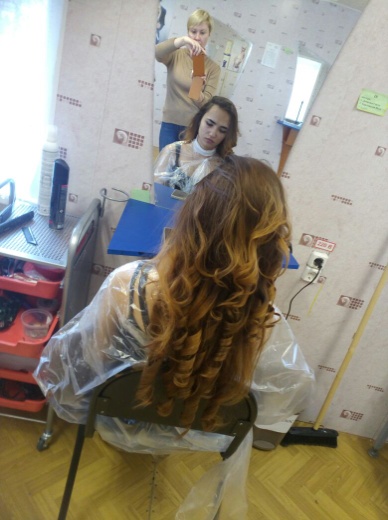 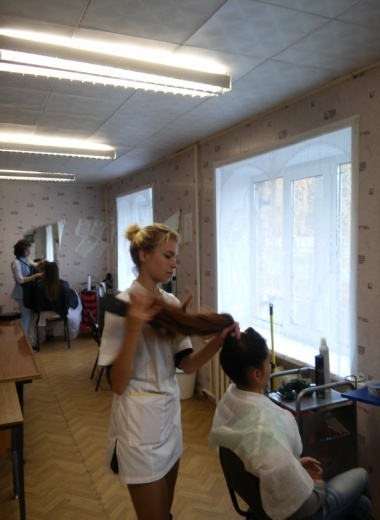 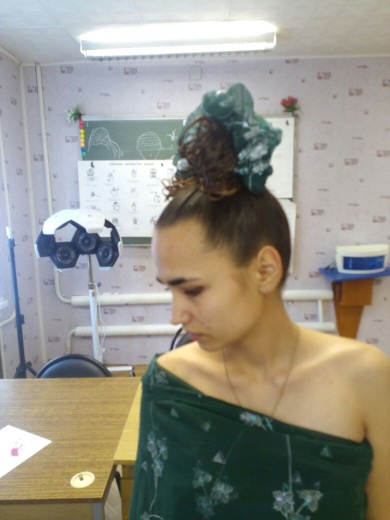 2 место - Фомичева Светлана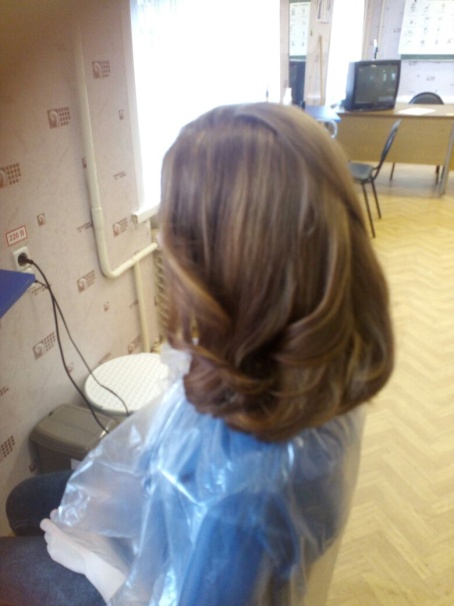 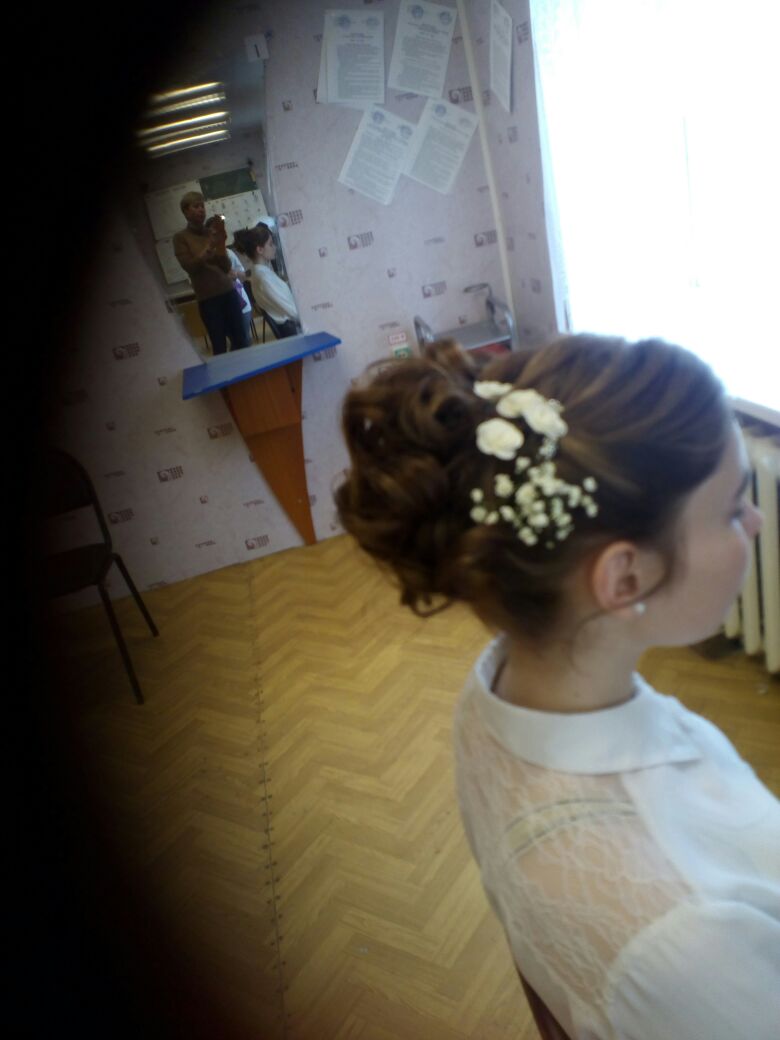 3 место – Карькова АленаМолодцы девчонки!!!   Творческих вам побед!!!Мастер производственного обучения:  Кочеткова Лилия Николаевна